FATYM Vranov nad Dyjí, Náměstí 20, 671 03 Vranov nad Dyjí;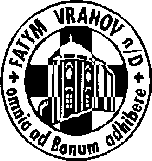 515 296 384, email: vranov@fatym.com; www.fatym.comBankovní spojení: Česká spořitelna č.ú.:1580474329/08008. 1. neděle - svátek Křtu Páně 7,30 Vratěnín – mše svatá 7,30 Štítary –  mše svatá 9,00 Plenkovice –  mše svatá 9,15 Vranov – mše svatá 10,15 Olbramkostel - mše svatá 11,11 Lančov – mše svatá11,30 Šumná – mše svatá 9. 1. pondělí 1. týdne v mezidobí – sv. Julián6,45 Vranov – mše svatá16,00 Vratěnín -  mše svatá10. 1. úterý 1. týdne v mezidobí – sv. Agathon (Dobromil)16,00 Uherčice – dům Slečny E. Součkové – kaple sv. Anežky – mše svatá18,06 Štítary – mše svatá11. 1. středa 1. týdne v mezidobí – ct. Marie Elekta 7,30 Olbramkostel – mše svatá17,00 Šumná – svatá půlhodinka18,00 Lančov – mše svatá12. 1. čtvrtek 1. týdne v mezidobí – sv. Probuspo 16.h Onšov – mše svatá17,00 Vranov – mše svatá18,00 Šumná – mše svatá13. 1. pátek sv. Hilaria, biskupa a učitele církve 8,00 Vranov – mše svatá16,30 Olbramkostel – mše svatá18,00 Plenkovice – mše svatá 18,06 Štítary – mše svatá 14. 1. sobota – sobotní památka Panny Marie18,00 Zadní Hamry – mše svatá19,30 Vranov kostel – adorace za kněžská povolání15. 1. neděle 2. v mezidobí 7,30 Vratěnín – mše svatá 7,30 Štítary –  mše svatá 9,00 Plenkovice –  mše svatá 9,15 Vranov – mše svatá se zpěvy PSNV10,15 Olbramkostel - mše svatá 11,11 Lančov – mše svatá17,00 Vranov – pouť Nový JeruzalémHeslo: Bůh přichází jako dítě a všem říká: "Miluji Tě!" Modleme se za mír – připojme půst., 15. 1. Vranov zazpívá při mši svaté PSVN, Vranov v 17,00 pouť Nový Jeruzalém 16. 1. Vranov fara v 18,00 – promítání filmu Don Camilo 2. díl, 22. 1. Vranov fara – setkání tříkrálových koledníků 10. 2. Šumná ples – prosíme o dary do tomboly.